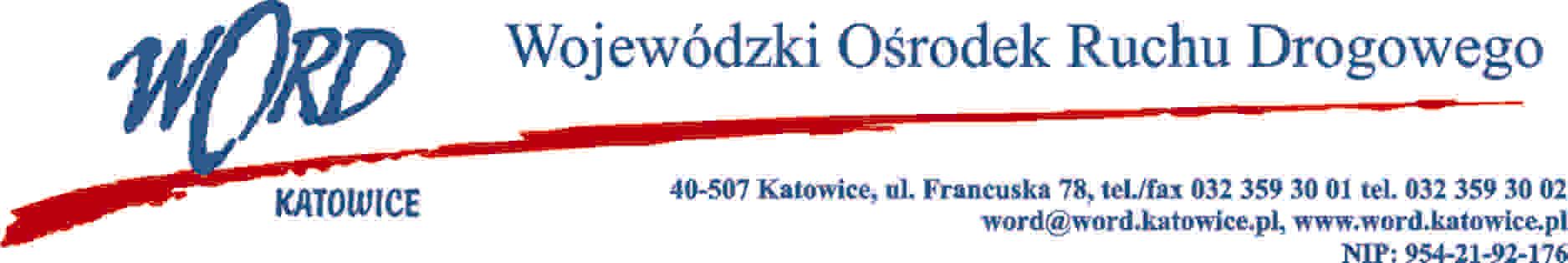 Katowice, 21.09.2022 r.Zamawiający udziela wyjaśnień treści Specyfikacji Warunków Zamówienia dot. postępowania prowadzonego zgodnie z regulaminem zamówień pn.: „Świadczenie kompleksowej usługi sprzątania i utrzymania czystości pomieszczeń będących własnością Wojewódzkiego Ośrodka Ruchu Drogowego w Katowicach”.Treść pytania 1:W jaki sposób Zamawiający oszacował powierzchnię podlegającą sprzątaniu oraz sporządził harmonogram sprzątania, w szczególności czy określone w niniejszym postępowaniu powierzchnie sprzątania i harmonogram sprzątania wykazują różnice w stosunku do określonych w aktualnie realizowanym zamówieniu (poprzednim postępowaniu w tym samym przedmiocie), względnie- czy zachodzą inne istotne różnice w stosunku do usługi, której wykonawca został wybrany w poprzednim postępowaniu?Odpowiedź:Zamawiający informuje: Wszystkie osoby świadczące usługi sprzątania w Wojewódzkim Ośrodku Ruchu Drogowego w Katowicach były pracownikami etatowymi w związku z czym nie było przeprowadzonych wcześniejszych postępowań na powyższe usługi.Treść pytania 2:Prosimy o podanie powierzchni przeznaczonej do sprzątania osobno dla obiektu w Dąbrowie Górniczej i  osobno dla obiektu w Tychach.Odpowiedź:Dąbrowa Górnicza: ok. 1000 m2Tychy: ok. 1000 m2Treść pytania 3:Wykonawca prosi o udzielenie wyjaśnień w zakresie sposobu oszacowania przez Zamawiającego wartości przedmiotu zamówienia, poprzez wskazanie: czy podstawą szacowania była wartość usługi świadczonej przez obecnego Wykonawcę, prosimy o wskazanie, jaka była wartość (netto i brutto) faktur za realizację usługi przez obecnego wykonawcę wystawionych w okresie ostatnich 3 miesięcy?Odpowiedź:Zamawiający oszacował wartość zamówienia na podstawie rozeznania dostępnych cen rynkowych.Treść pytania 4:Czy obecny Wykonawca (prosimy o podanie jego nazwy) został ukarany karą lub karami za nienależyte wykonanie przedmiotu umowy? Jeśli tak - prosimy o podanie wartości oraz ilości nałożonych kar?Odpowiedź:Zamawiający informuje: Wszystkie osoby świadczące usługi sprzątania w Wojewódzkim Ośrodku Ruchu Drogowego w Katowicach były pracownikami etatowymi w związku z czym nie było przeprowadzonych wcześniejszych postępowań na powyższe usługi.Treść pytania 5:Ile osób obecnie wykonuje usługi sprzątania?Odpowiedź:1 osoba Dąbrowa Górnicza, 1 osoba Tychy.Treść pytania 6:Prosimy o podanie metrażu terenów zewnętrznych przeznaczonych do utrzymania.Odpowiedź:Dąbrowa Górnicza: ok. 6500 m2 90% terenu stanowi utwardzony, brukowany plac manewrowy.Tychy: ok. 3500 m2 80% terenu stanowi utwardzony, brukowany plac manewrowy.Treść pytania 7:Prosimy o sprecyzowanie średniego miesięcznego zużycia ręczników papierowych. Zamawiający podaje, że są to 35 sztuki, czy chodzi tutaj o 35 kartonów? Pragniemy nadmienić iż jeden karton zazwyczaj liczy 4000 sztuk.Odpowiedź:35 rolek w przypadku gdy ilość ta okaże się niewystarczająca Zamawiający przekaże pozostałe z własnych zasobów.Treść pytania 8:Czy wykonawca odpowiada także za zapewnienie worków na śmieci?Odpowiedź:Zamawiający przekaże worki na śmieci z własnych zasobów.W oryginale podpis:Dyrektor WORD Janusz Freitag